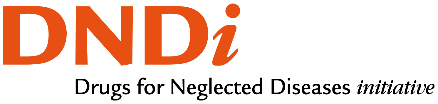 SCIENTIFIC JOURNALISM WORKSHOP: REPORTING ON NEGLECTED DISEASE R&D IN AFRICAApplication Deadline – 17th August 2018We would like to invite health/science journalists from Cameroon, Democratic Republic of Congo, Ethiopia, Ghana, Kenya, South Africa, South Sudan, Sudan, Tanzania, Uganda and Zimbabwe to submit their applications for a media workshop to be held on 1st - 4th October 2018 in Kampala, Uganda.About the workshopThis is a three-day, all-expense paid media workshop to help reporters and editors from East, Central and Southern Africa to better understand neglected diseases in the region and grasp the science behind efforts to develop drugs for these diseases. The workshop will allow participants to:Learn more about science journalism and sharpen their skills Learn more about research and development (R&D) in Africa and better grasp the ins and outs of clinical trials/research Broaden their knowledge of neglected tropical diseases, including emerging threats such as antimicrobial resistance (AMR)  Build a network of valued sources in clinical research in the region.The sessions will include both discussion and practical sessions to expand journalists’ knowledge of neglected disease research and development (R&D). The workshop will take place during the Drugs for Neglected Diseases initiative (DNDi) Stakeholder Meeting in Kampala, Uganda, which will feature researchers and clinicians from a number of countries in the region working on sleeping sickness, leishmaniasis, filarial diseases (river blindness), Mycetoma, paediatric HIV, AMR, and other neglected diseases. Facilitator (s) Lead Facilitator - Otula OwuorThe workshop will be facilitated by Otula Owuor, a Senior Kenyan science journalist and Managing Editor of Science Africa. Otula Owuor worked for decade with the Nation Media Group in Nairobi, Kenya and has trained numerous health and science journalists across Africa. He is also a trainer/mentor with the World Federation of Science Journalists.Other facilitatorsSenior Scientific journalists for Nature/ScidevRegional and international Scientists conducting R&D for neglected tropical diseases.EligibilityProfessional Science/health Journalists working in broadcast, print and online media may apply. Science/health journalists working in the following countries are eligible.KenyaUgandaTanzaniaEthiopiaSudanSouth SudanDemocratic Republic of CongoSouth AfricaGhanaCameroonZimbabweApplicants can be either full-time journalists or freelancers. Applicants must demonstrate a minimum of four years of professional experience of covering health and science.Proven experience or personal motivation for reporting on science and R&D for neglected diseases.Journalists working in both English and French media are welcome to apply since we will have English – French translation during the workshop. ApplicationThe following categories of journalists can apply:EditorsReportersCorrespondentsFreelancersAll interested journalists may apply using the online application form no later than 17 August 2018. Please make sure that you provide the following information while submitting the form: A written statement in fewer than 500 words, indicating the reason for applying and why you should be considered in either English or French.Two samples of (or links to) recently completed work A current updated resumeApplicants should have a valid passport (if required) to enable them travel to UgandaAll staff reporters must have permission from the editor(s) to attend the workshopIf you are shortlisted, we will contact you and provide further information.APPLICATION FORMPERSONAL INFORMATIONPERSONAL INFORMATIONPERSONAL INFORMATIONPERSONAL INFORMATIONPERSONAL INFORMATIONFirst  Name:Middle Name:Last Name:Last Name:Last Name:Email AddressEmail AddressEmail AddressEmail AddressEmail Address Date of Birth: Date of Birth: Date of Birth: Sex: (Male/Female) Sex: (Male/Female)Country Country Country Phone NumberPhone NumberJOURNALISTIC EXPERIENCEJOURNALISTIC EXPERIENCEJOURNALISTIC EXPERIENCEJOURNALISTIC EXPERIENCEJOURNALISTIC EXPERIENCECURRENT WORKCURRENT WORKCURRENT WORKCURRENT WORKCURRENT WORKWork PeriodMedia HousePosition (editor/freelancer/reporter/cameraman)Position (editor/freelancer/reporter/cameraman)Type of journalism (TV/radio/digital/print)Brief description of your current responsibilitiesBrief description of your current responsibilitiesBrief description of your current responsibilitiesBrief description of your current responsibilitiesBrief description of your current responsibilitiesANY PREVIOUS EXPERIENCE?ANY PREVIOUS EXPERIENCE?ANY PREVIOUS EXPERIENCE?ANY PREVIOUS EXPERIENCE?ANY PREVIOUS EXPERIENCE?Work PeriodMedia HousePosition (editor/freelancer/reporter/cameraman)Position (editor/freelancer/reporter/cameraman)Type of journalism (TV/radio/digital/print)Provide a written statement in fewer than 500 words, indicating the reason for applying and why you should be considered Provide a written statement in fewer than 500 words, indicating the reason for applying and why you should be considered Provide a written statement in fewer than 500 words, indicating the reason for applying and why you should be considered Provide a written statement in fewer than 500 words, indicating the reason for applying and why you should be considered Provide a written statement in fewer than 500 words, indicating the reason for applying and why you should be considered Provide two samples (links or attachments) of recently completed health scientific workProvide two samples (links or attachments) of recently completed health scientific workProvide two samples (links or attachments) of recently completed health scientific workProvide two samples (links or attachments) of recently completed health scientific workProvide two samples (links or attachments) of recently completed health scientific workAttach Curriculum vitaeAttach Curriculum vitaeAttach Curriculum vitaeAttach Curriculum vitaeAttach Curriculum vitae